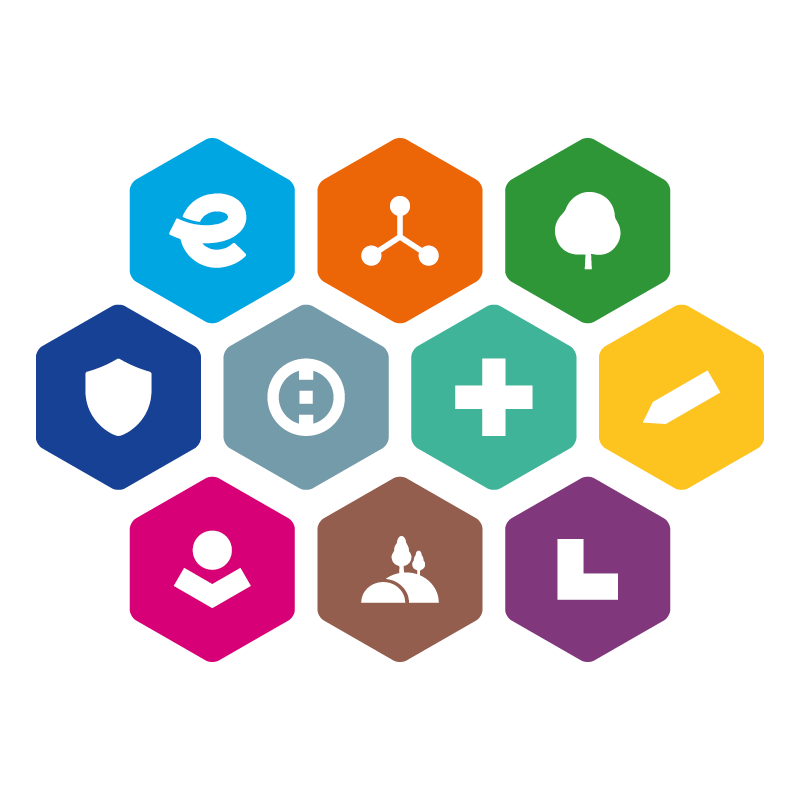 INTEGROVANÝ REGIONÁLNÍ OPERAČNÍ PROGRAM2021–2027Závazná osnova Projektového záměruVýzva IROP/3 - vzděláváníObsahZÁKLADNÍ INFORMACE O ŽADATELICharakteristika projektu STRUČNÝ popis projektuvýchozí stav Popište výchozí stav před zahájením realizace projektu, tj. výchozí situaci, problémy a nedostatky, které má projekt řešit.Odůvodnění potřebnosti a účelnosti realizace projektuZdůvodněte potřebnost realizace projektu. Stručně popište vazbu projektem realizovaných aktivit v návaznosti na výchozí stav a cíle projektu.harmonogram realizace projektuPředpokládané datum podání žádosti do výzvy řídícího orgánu:Předpokládané datum zahájení fyzické realizace projektu:Předpokládané datum podání žádosti o platbu:Financování projektuCelkové výdaje projektu:Celkové způsobilé výdaje projektu (ze kterých bude stanovena dotace):Připravenost projektu k realizaciStručně popište technickou, administrativní  a finanční připravenost projektu (stavební řízení, výběr dodavatele, zdroje financování).Informace pro hodnocení projektového záměruPopište veškeré relevantní skutečnosti, kterými je možno prokázat nárok na přidělení bodů při věcném hodnocení projektu a uveďte seznam případných příloh dokládaných k jednotlivým preferenčním kritériím.Velikost obce/města podle počtu obyvatel ve kterém je projekt realizován  Propagace MAS Ekoregion ÚhlavaVýše celkových způsobilých výdajů projektu Technická připravenostDopad na územíDalší skutečnostiUveďte další skutečnosti, které považujete za podstatné a nebyl pro ně prostor v předchozích částech formuláře. Kapitola není povinná.Obchodní jméno, sídlo, IČO Jméno, příjmení a kontakt na statutárního zástupceJméno, příjmení a kontakt na kontaktní osobu pro projektNázev projektuUveďte název projektu.  Místo realizace projektuUveďte místo realizace projektu. adresaobec (město)Popis cílů projektuStručně popište cíle, kterých chcete dosáhnout. 